Тема урока:  «Час Кода» Цели:        Способствовать  формированию и поддержку интереса молодежи к изучению информатики;Способствовать получению  первоначального практического опыта в сфере программирования;Способствовать развитию алгоритмического и объектного стиля мышления;Способствованию формирования мотивации к получению образования в ИТ- сфере посредством организации практической деятельностиЗадачи:познакомить с профессиями связанными с работой на компьютере и применением ИТ-технологий;показать значимость программирования;продолжить профориентационную работу.Тип урока: урок изучения и первичного закрепления новых знаний и способов деятельности.Средства обучения: технические: компьютер; мультимедийный проектор; экран; программные:Браузер (Chrome, Opera,Yandex) Используя подготовленные материалы и методические рекомендации, мы приняли участие в акции  «Час кода» для своих учащихся. План урока:Просмотр мотивационного ролика, который раскрывает имидж ИТ
как молодой и инновационной индустрии,Обращение учителя или совместный просмотр видео-лекции + обсуждение,Работа учащихся с онлайн тренажером при поддержке учителя,Подведение итогов и получение сертификата участника.Конспект урока.Мотивационный ролик
Продолжительность — 4 минуты.Видеоролик с участием российских знаменитостей и известных людей из сферы информационных технологий раскрывает имидж ИТ и рассказывает о важности изучения современных технологий.Видеолекция
Продолжительность — 12 минут.Яркая лекция-обращение представителей ведущих ИТ-компаний к молодежи, в которой они делятся своим взглядом на перспективу развития информационных технологий, на то, как изменится мир в самом ближайшем будущем, и рассказывают о том, чем ИТ может привлечь молодых людей, мечтающих добиться успеха в будущем.Онлайн-тренажер
Продолжительность — 20-25 минут.Онлайн тренажер не требует предварительной подготовки учащихся и содержат разбор и закрепления базовых понятий программирования. Благодаря игровой форме и наличию известных компьютерных героев, тренажеры будут одинаковы интересны учащимся различных возрастов. Работа в тренажере строится по принципу решения забавных головоломок и помогает подкрепить интерес учащихся, возникший во время проведения первого блока занятия, а также дает возможность сразу, на практике, проверить свои способности к программированию. Тренажер содержит 7 уровней для работы в классе, а также 4 бонусных уровня повышенной сложности для самостоятельного прохождения учащимися или для дополнительных занятий с педагогом.Кульминационным событием всероссийской акции «Час Кода», проходящей с 4 по 12 декабря во всех школах страны, стал  Открытый урок с участием Николая Никифорова, министра связи и массовых коммуникаций РФ, Анастасии Зыряновой, директора Департамента государственной политики в сфере общего образования Министерства образования и науки РФ, а также руководителей крупнейших российских и международных компаний – партнеров акции. В рамках Открытого урока в Москве представители министерств и ИТ-отрасли помогли школьникам сделать первые шаги в программировании.Ход урока:Элемент тренажера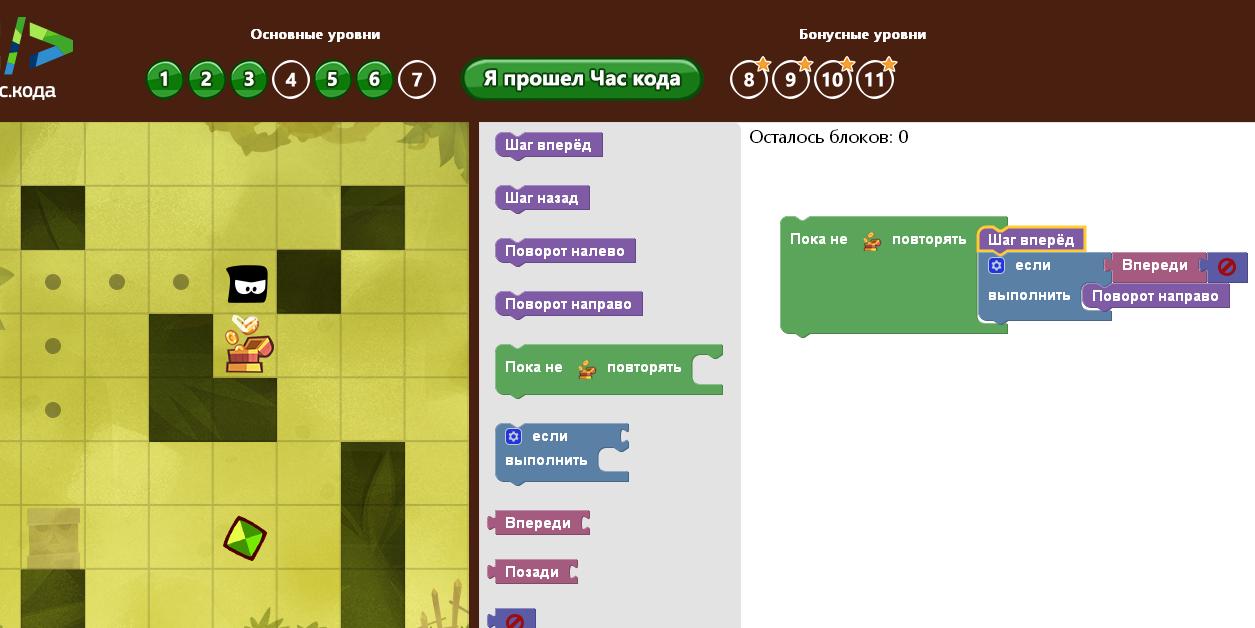 Дети во время урока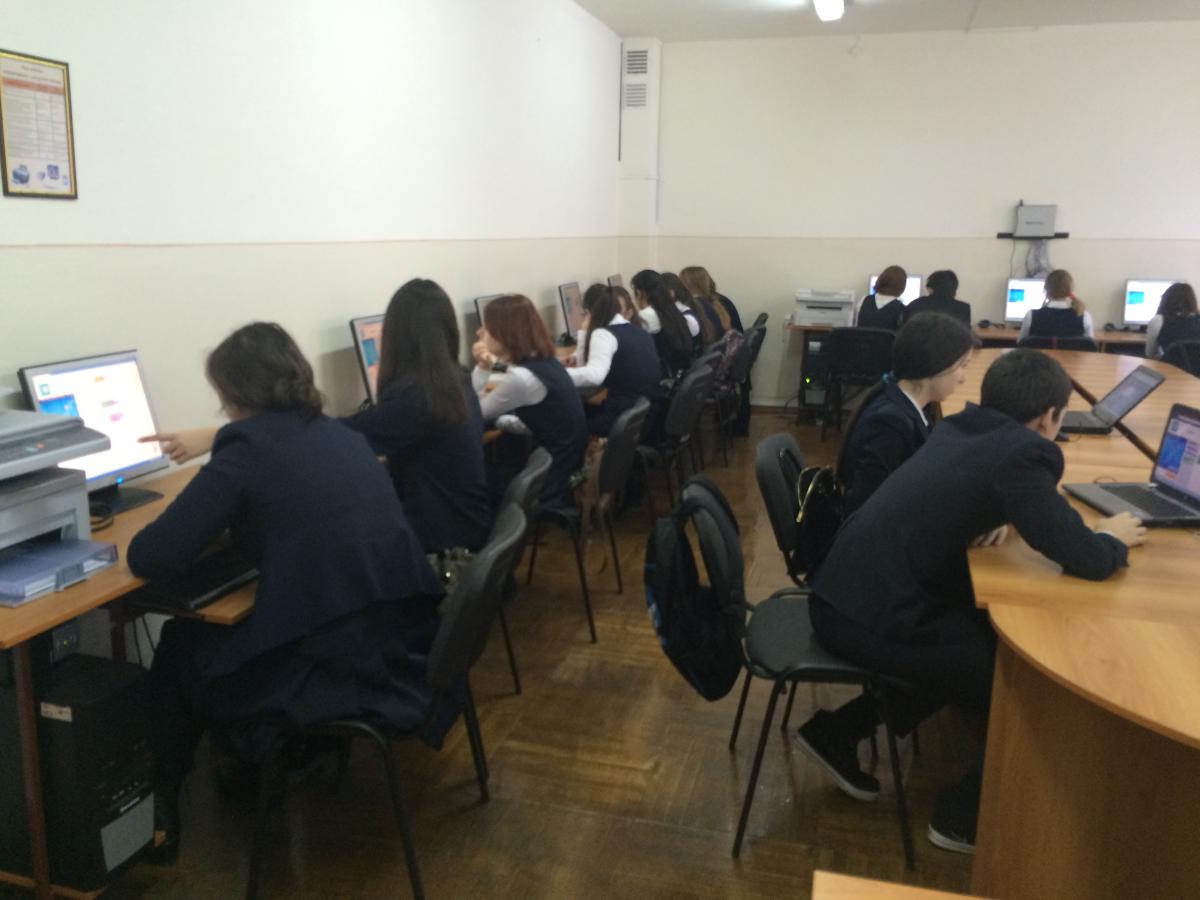 По окончанию урока активные ученики получили Сертификаты:Этап урокаЗадачи этапаДеятельность учителяДеятельность ученика1.Организа-ционныймоментПроверить готовность детей к уроку.  Настроить на работуОрганизует проверку готовности детей. Настраивает на работу.Готовятся. Занимают рабочие места.2.Мотива-ционныйЗаинтересовать детей.Показать необходимость изучения данного вопроса.На экране вы видите список профессий, какую бы вы выбрали для себя и почему?Объяснение выборочно.Демонстрирует видеоролик.Задает вопросы:Какая индустрия показана?Какая специальность перед вами?В каких областях востребованы данные специалисты?Объясняют свой выбор.Смотрят видео.Отвечают на вопросы.3.Основная частьРаскрыть назначение специальности, сферы применения.Рассказ о видах программ применяемых для данной цели.Демонстрирует видео-лекцию.Задает вопросы: Какие программы используются?Где применяются?Как устроены?Как работать?Смотрят видео-лекцию.Отвечают на вопросы письменно в тетрадях.4.Выполне-ние практи-ческого заданияПоказать практическое применение данных программных средствКонтролирует работу детей. Помогает.  Консультирует. Советует.Выполняют индивидуальную работу. «Лабиринт»5.Подведе-ние итоговВыявить эмоциональное состояние после урокаЧто вы чувствовали при работе с программой?Понравилась ли она вам? Удобна ли она для использования?Выражают собственное мнение